ZAHRAJTE SA S DEŤMI!http://www.triedime.sk/malovanka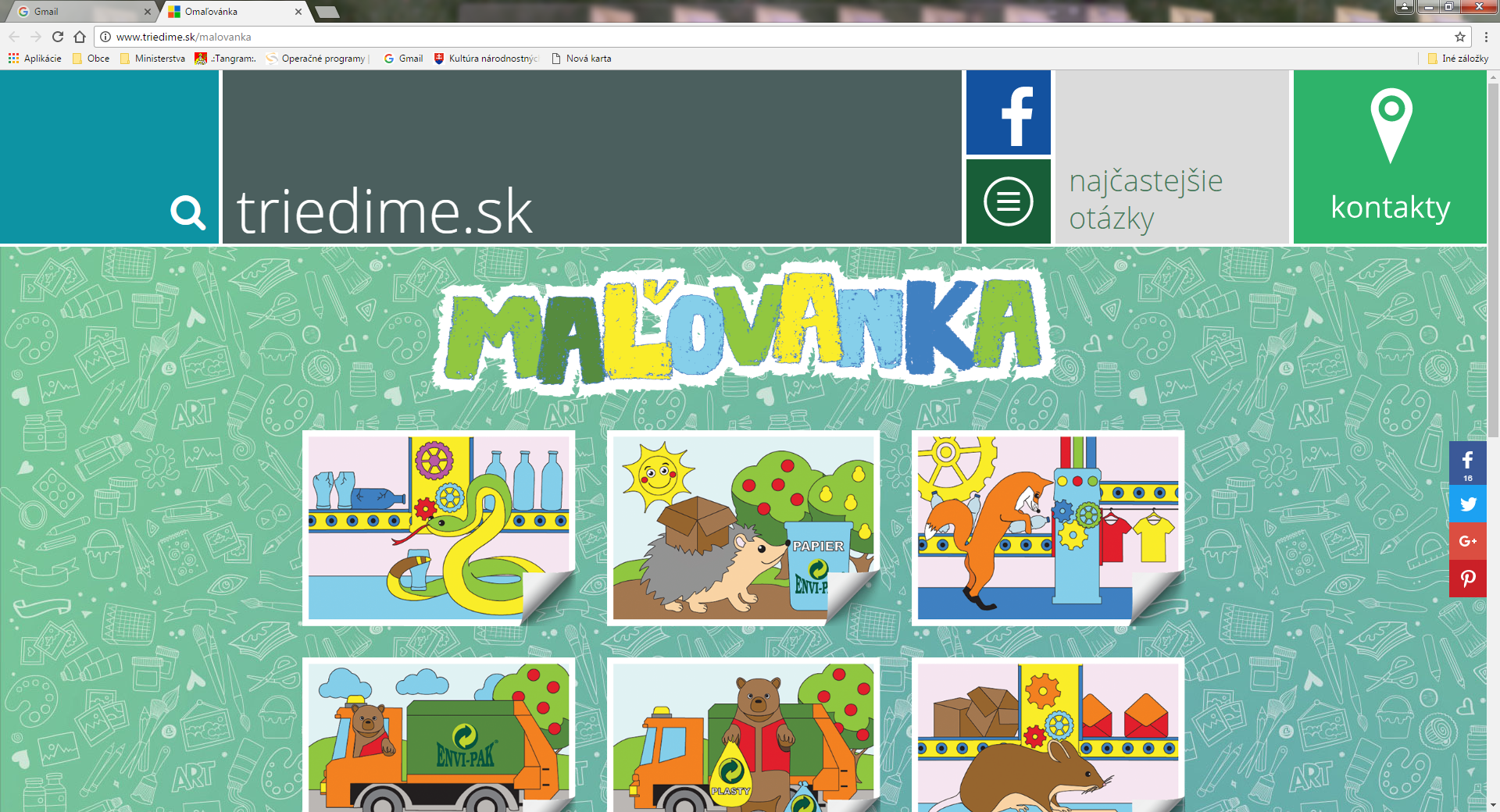 